Задание №1 (тестирование)Выберите один правильный ответ1. Бледный шар является частью1) хвостатого ядра2) таламуса3) чечевицеобразного ядра4) миндалевидного тела2. АНАТОМИЧЕСКОЕ ОБРАЗОВАНИЕ, ОГРАНИЧИВАЮЩЕЕ ВНУТРЕННЮЮ КАПСУЛУ МОЗГА С ЛАТЕРАЛЬНОЙ СТОРОНЫ1) миндалевидное тело2) головка хвостатого ядра3) чечевицеобразное ядро 4) ограда3. АНАТОМИЧЕСКОЕ ОБРАЗОВАНИЕ, ОГРАНИЧИВАЮЩЕЕ ВНУТРЕННЮЮ КАПСУЛУ МОЗГА С медиальной СТОРОНЫ1) миндалевидное тело2) головка хвостатого ядра3) чечевицеобразное ядро 4) оградаВыбрать несколько правильных ответов1. СЕРОЕ ВЕЩЕСТВО КОНЕЧНОГО МОЗГА ПРЕДСТАВЛЕНО1) плащом2) ядрами черепных нервов3) базальными ядрами4) красными ядрами5) пробковидными ядрами 2. Свод состоит 1) из столба 2) из клюва3) из ножки4) из тела5) из колена3. ЧАСТИ МОЗОЛИСТОГО ТЕЛА 1) ствол2) головка 3) колено 4) хвост 5) клювУстановите соответствие1. Установите соответствие между частями внутренней капсулы и проекционными путями2. Укажите соответствие между частями боковых желудочков и долями полушарий3.Установите соответствие между видом волокон полушарий и их характеристикойДополните пропущенное понятие1. МЕЖДУ НАРУЖНОЙ И САМОЙ НАРУЖНОЙ КАПСУЛАМИ РАСПОЛАГАЕТСЯ …………2. МЕЖДУ ПЕРЕДНЕЙ ЧАСТЬЮ СВОДА И КОЛЕНОМ НАТЯНУТА…………………3……………………, СПУСКАЯСЬ В НИЖНИЙ РОГ БОКОВОГО ЖЕЛУДОЧКА, ПЕРЕХОДЯТ В БАХРОМКИ ГИППОКАМПАИсключите лишнее1. К конечному мозгу относятся все структуры, кроме1) мозолистого тела2) свода3) хвостатого ядра4) таламуса5) внутренней капсулы2. Стенки центральной части бокового желудочка образованы всеми структурами, кроме1) тела хвостатого ядра2) тела свода3) терминальной полоской4) мозолистого тела5) дорсальной поверхности таламуса3. Стенки нижнего рога бокового желудочка образованы всеми структурами, кроме1) хвостом хвостатого ядра2) терминальной полоской3) белым веществом полушарий4) гиппокампомЗадание №2Нарисуйте схему внутренней капсулы и обозначьте локализацию проекционных проводящих путей.Задание №3На предложенной ниже схеме подпишите базальные ядра и дайте их функциональную характеристику. Допишите, какое ядро на схеме отсутствует и почему, опишите его топографию и функции.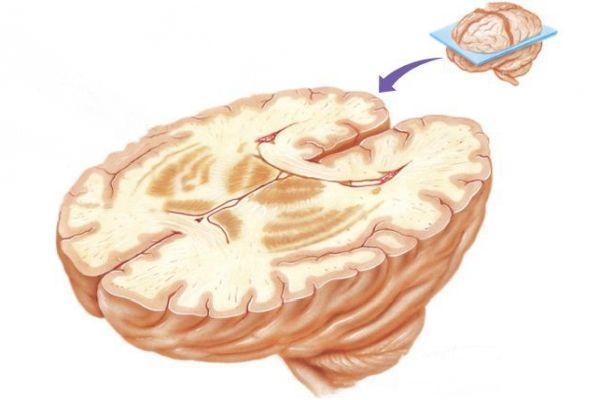 Задание №4На медиальной поверхности конечного мозга обозначьте корковые концы анализаторов и подпишите зоны их локализации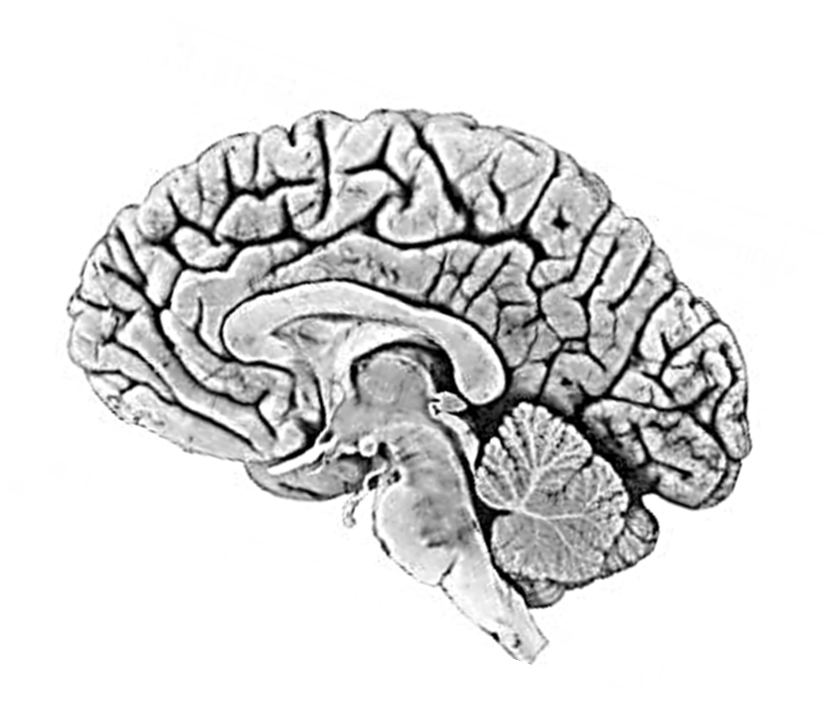 Задание №5На дорзолатеральной поверхности головного мозга обозначьте и подпишите борозды и извилины лобной, теменной и височной долей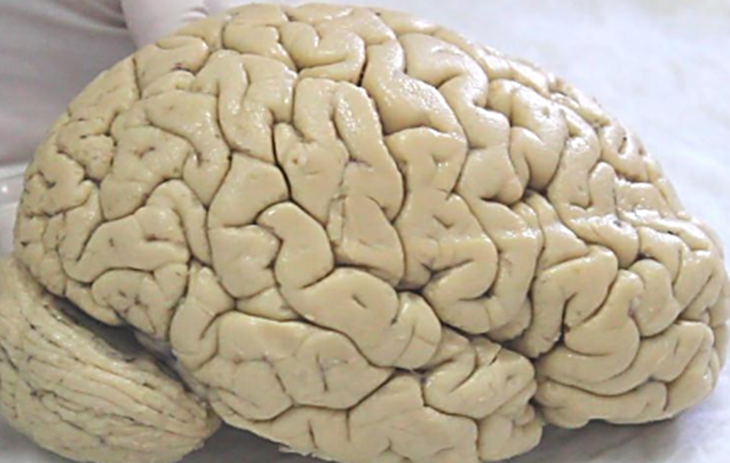 1) передняя ножкаа) корково-ядерный путь2) коленоб) таламокортикальныйпуть3) задняя ножкав) лобно-таламическийпуть1) передний рога) лобная доля2) задний рогб) теменная доля3) нижний рогв) затылочная доля4) центральная частьг) височная доля1) комиссуральные волокнаа) располагаются в пределах одного полушария2) ассоциативные волокнаб) проходят через спайки мозга3) проекционные волокнав) соединяют полушария большого мозга с нижележащими отделами